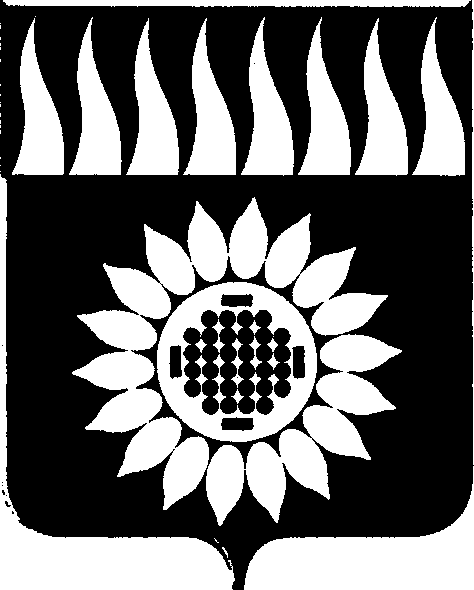 ГОРОДСКОЙ ОКРУГ ЗАРЕЧНЫЙД У М Аседьмой созыв_____________________________________________________________________________________________________ДЕВЯТОЕ ОЧЕРЕДНОЕ ЗАСЕДАНИЕР Е Ш Е Н И Е  31.03.2022 № 45-РО внесении изменений в решение Думы от 15.04.2021 № 31-Р «Об установлении размера платы за содержание жилого помещения в д. Курманка городского округа Заречный с 01.05.2021 по 31.03.2022»В соответствии с Жилищным кодексом Российской Федерации, Положением о порядке формирования, согласования и утверждения платы за жилое помещение в городском округе Заречный, утвержденным Решением Думы от 29.12.2005 № 183-Р (в действующей редакции), на основании статей 25, 45 Устава городского округа ЗаречныйДума решила:1. Внести в решение Думы городского округа Заречный от 15.04.2021 № 31-Р «Об установлении размера платы за содержание жилого помещения в д. Курманка городского округа Заречный с 01.05.2021 по 31.03.2022», следующие изменения:1.1. В названии решения Думы от 15.04.2021 № 31-Р «Об установлении размера платы за содержание жилого помещения в д. Курманка городского округа Заречный с 01.05.2021 по 31.03.2022» дату «31.02.2022» заменить на «31.03.2023»1.2. В пункте 1 дату «31.02.2022» заменить на «31.03.2023»1.3. В наименовании столбца 3 в таблице в приложении №1 дату «31.02.2022» заменить на «31.03.2023».2. Опубликовать настоящее решение в установленном порядке.Заместитель председателя Думы городского округа                  Д.В. СарнацкийГлава городского округа                                                                А.В. Захарцев